#Команда47 #Командазаботы ЛОГАУ "Кингисеппский ЦСО" Комитет по социальной защите населения Ленинградской области информирует о проведении областного конкурса «Лучшее историческое дерево (памятник живой природы), растущее в населенном пункте Ленинградской области».Информация о деревьях-участниках Конкурса размещена на сайте https://nature.lenobl.ru/ru/deiatelnost/lesopolzovanie/vnimaniyu-grazhdan/konkurs-istoricheskoe-derevo-goda/.Просим принять активное участие в онлайн-голосовании до 29 сентября 2022 года!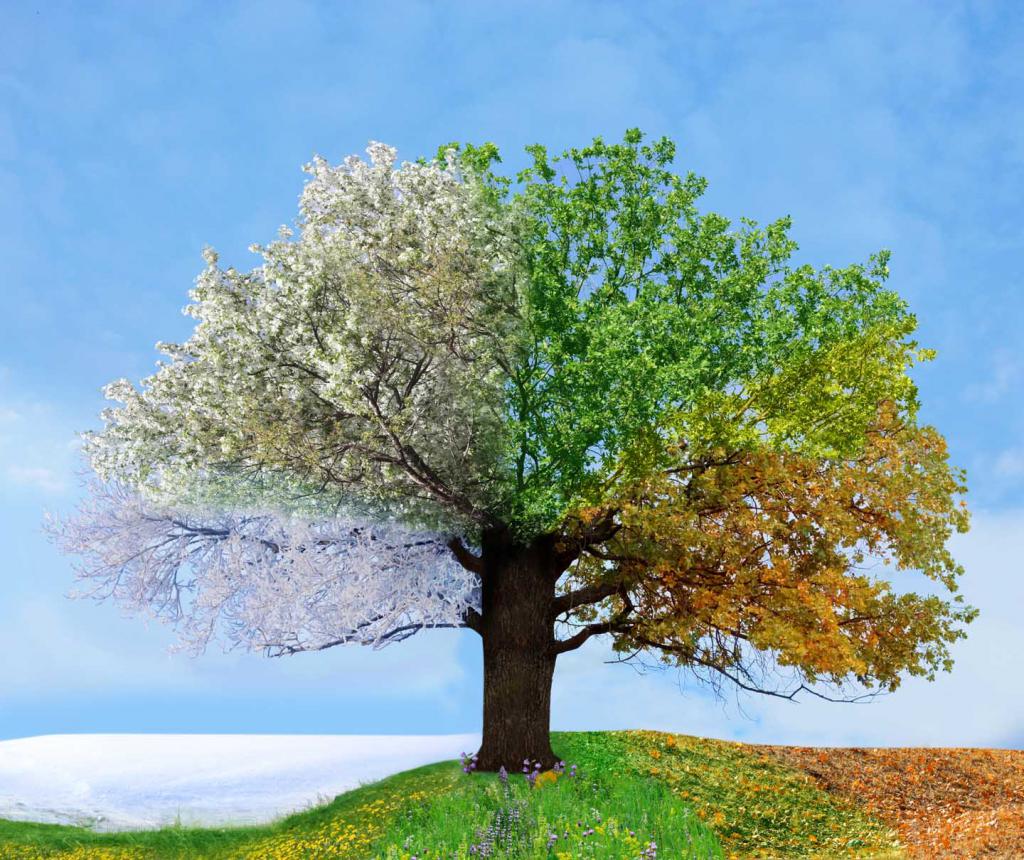 